ДОДАТОК  2до тендерної документації Інформація про необхідні технічні, якісні та кількісні характеристики предмета закупівлі — технічні вимоги до предмета закупівліТЕХНІЧНА СПЕЦИФІКАЦІЯ(назва предмета закупівлі)Візок з інструментом Toptul в інструментальному візку 6 секцій 208 од. (GE-20820) (або еквівалент)Кількість інструментів	208 штКомплектація набору	бокорізи, викрутки, воротком з шарніром, гайкові ключі,  гострогубці, знімач стопорних кілець, кардан шарнірний, молоток, ніж, ножівка, пасатижі, подовжувач, розвідний ключ, рулетка, торцеві головки, тріскачка, тримач для наконечників 1/4", шарнірно-губцевий інструмент, шестигранні/зіркоподібні ключіКількість викруток в наборі	  8 штТип викруток в наборі	   звичайніТип гайкових ключів	   комбінований, накидний, ріжковийМатеріал візка	               металКількість висувних секцій	   6Кількість ручок	               1Клькість коліс	               4Ширина	681 ммВисота	744 ммГлибина	459 мм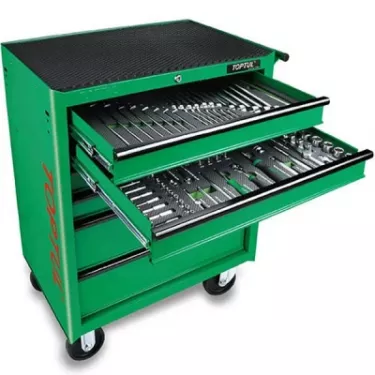 Назва предмета закупівліВізок з інструментом Toptul в інструментальному візку 6 секцій 208 од. (GE-20820) (або еквівалент)Код ДК 021:201544510000-8Назва товару номенклатурної позиції предмета закупівлі та код товару, визначеного згідно з Єдиним закупівельним словником, що найбільше відповідає назві номенклатурної позиції предмета закупівліЗнаряддя, код ДК 021:2015 - 44510000-8Кількість поставки товару2 штукМісце поставки товару25002, м. КропивницькийСтрок поставки товарудо 20 травня 2024 року